MÙA HÈ AN TOÀN CHO BÉLại 1 kỳ nghỉ hè đặc biệt đến với trẻ em Việt Nam năm nay, hầu hết các em nhỏ đang ở nhà  tại thời điểm này. Ở một số địa phương đang phải chịu sự bùng phát lần thứ 4 của đại dịch Covid 19, các gia đình đang phải thực hiện nghiêm nghặt các biện pháp phòng chống sự lây lan của đại dịch Covid 19.Điều này có nghĩa là các em nhỏ  có rất nhiều thời gian vui chơi trong nhà và các khu vực gần nhà mình. Tuy nhiên, nếu thiếu sự giám sát của phụ huynh và người lớn, nguy cơ trẻ gặp tai nạn rất dễ sảy ra.Dưới đây là những hướng dẫn phòng tránh các tai nạn thương tích cho trẻ em tại nhà và một số cách sơ cấp cứu hiệu quả và kịp thời dành cho các bậc phụ huynh và người chăm sóc trẻ: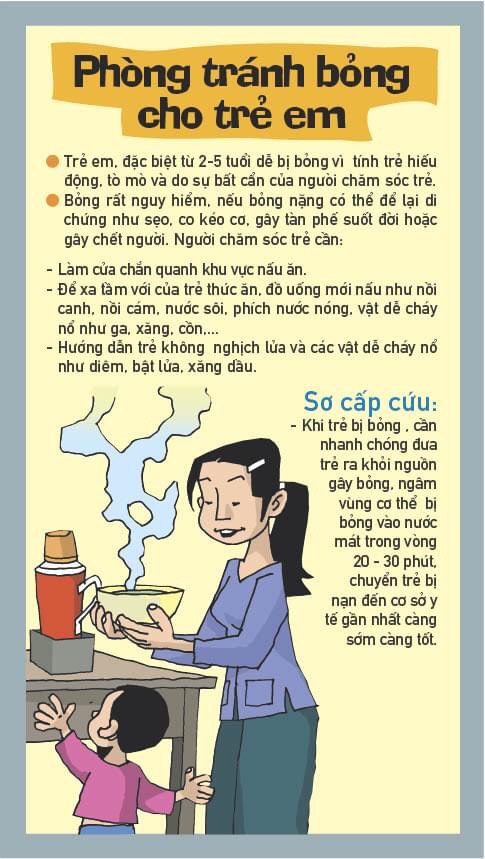 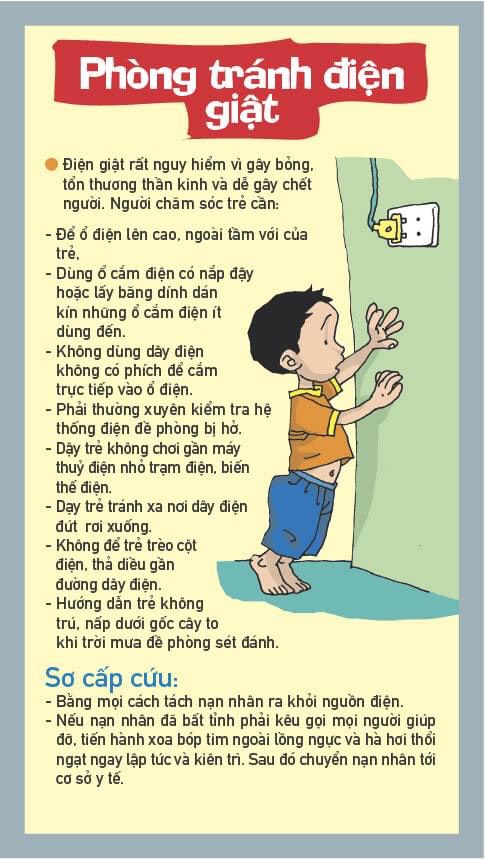 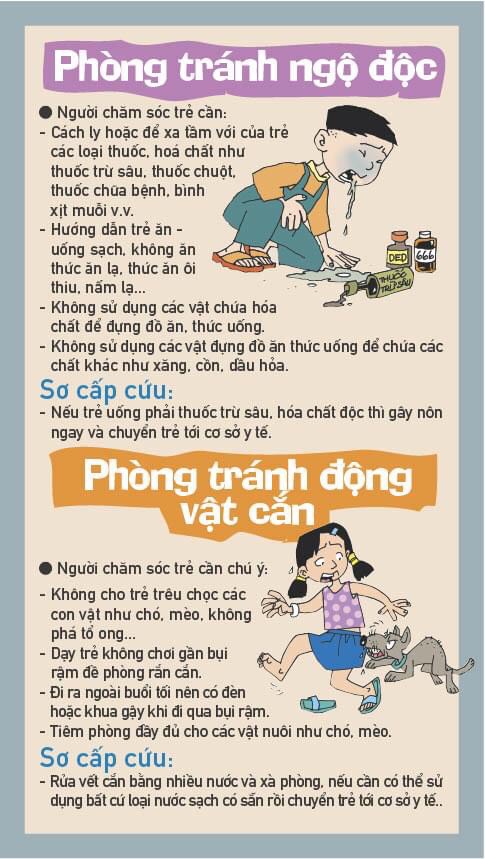 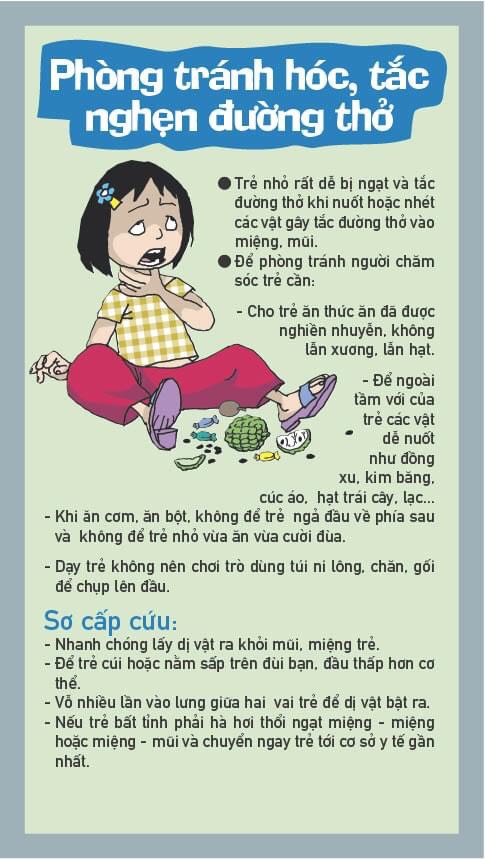 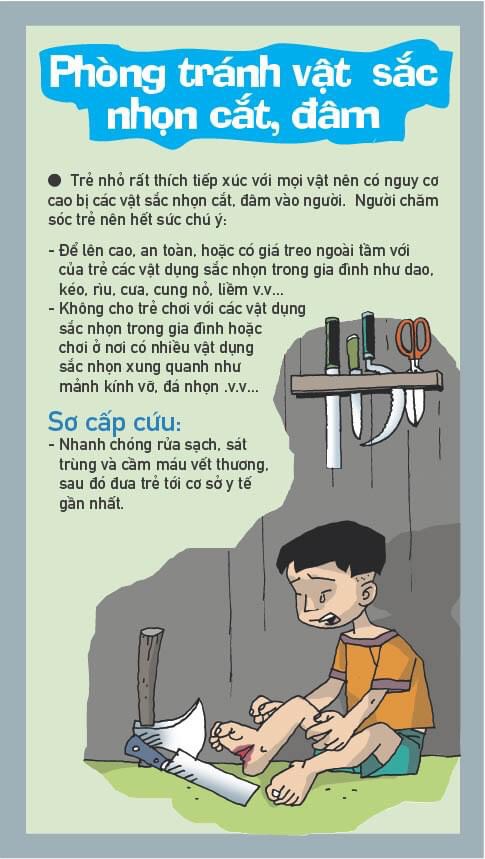 